Приложение 7. Конспект НОД для детей 6-7 лет по правилам дорожного движения: «Улицы города».Цель: -  ознакомление детей с правилами дорожного движения, дорожными знаками и правилами безопасного поведения на дороге.Задачи:Обучающие:-уточнить и закрепить знания детей о правилах поведения на улице, о правилах дорожного движения, о дорожных знаках и их назначении;-познакомить детей с работой сотрудника ГИБДД;-учить детей устанавливать связи между предметами и явлениями, действовать по сигналу.Развивающие:-развивать мышление, внимание, умение ориентироваться при расположении предметов на плоскости;-развивать творчество, предлагая самостоятельно выбирать замысел рисунка и воплощать его на бумаге, самостоятельно выбирая изобразительные средства;Воспитательные:-воспитывать умение самостоятельно использовать имеющиеся знания и отработанные ранее изобразительные навыки;- воспитывать навыки коллективной работы;- воспитывать творческий подход к выполнению работы.Материал к занятию:подбор иллюстраций и картинок по теме «Правила дорожного движения»,игра-макет «Наша улица»,атрибуты к играм (рули, униформа для сотрудника ГИБДД),изображение знаков дорожного движения в формате А-4, использование музыкального оформления, использование художественного слова, силуэты геометрических форм для изображения дорожных знаков на каждого ребёнка, восковые мелки и цветные карандаши, стенд для оформления выставки детских работ.Предварительная работа:чтение художественной литературы о правилах дорожного движения,дидактические игры на знакомство с дорожными знаками («Угадай какой знак», «Пешеходы и машины», «Дорожные знаки», «Модель улицы» и др.), рассматривание иллюстраций и картин, разбор различных ситуаций поведения детей на улице, в транспорте, на дороге, во дворе и др., заучивание стихов, отгадывание загадок по правилам дорожного движения, изготовление игр и атрибутов к играм по правилам дорожного движения, сюжетно-ролевые игры «На улице», «Автобус», «Пешеходы и водители», проведение экскурсий,наблюдение за транспортом, работой светофора, за перекрёстком, за пешеходами во время прогулок.Ход занятия:1 часть. На улицах города (социальный мир).Ребята проходят в группу и садятся на стульчики.-Ребята, сегодня на занятие я принесла много разных картинок. Давайте посмотрим, что на них изображено? Что вы видите? (ответы детей).  - Правильно, это улицы города, дороги с транспортом, люди, которые ходят по улицам. Для того, чтобы в городе люди и машины не мешали друг другу придумали специальные правила. Как называются эти правила? (правила дорожного движения). О них мы сегодня и поговорим. Но сначала давайте подумаем и попробуем сделать модель улицы, которая была бы удобна для всех – и людей, и машин. Подойдите к столу. (Дети встают около стола.  На столе - атрибуты игры «Модель улицы». У стола расположен фланелеграф )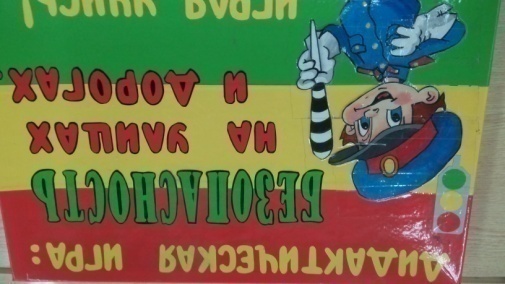 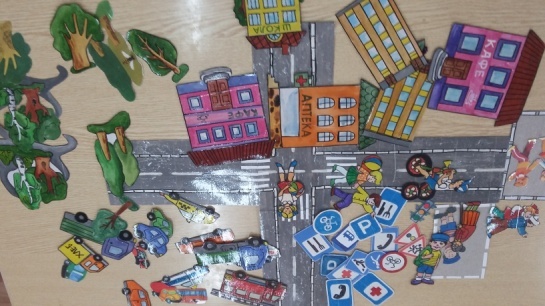 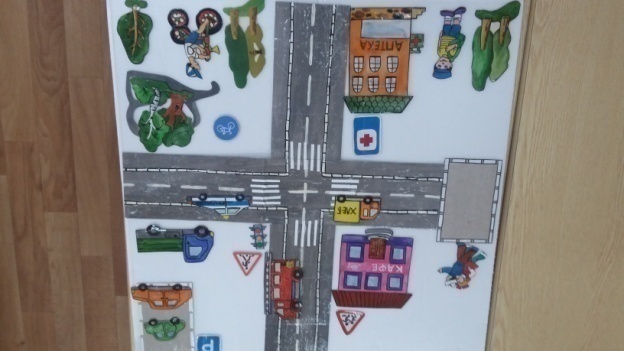 - На фланелеграфе мы будем выкладывать улицу. Ребята, где на улице движется транспорт? (по дороге, по проезжей части города). Выкладываем дорогу. Посмотрите, какая она удобная и широкая! На ней есть длинная белая полоса. Она разделяет дорогу. Зачем она? Транспорт едет по дороге в 2х направлениях. (Расставляют машины). Кроме транспорта в городе по улицам ходят люди. Как их можно назвать? - Пешеходы. Где должны ходить люди? Как называется дорожка для пешеходов? – Тротуар. А у нас есть здесь тротуар. (Расставляют людей).- Мы совсем забыли про дома, в которых живут пешеходы и шофёры. (Выкладывают дома). Чего не хватает в нашем городе? (Деревьев, скверов.) Мы сейчас расположим на модели нашего города деревья и  кусты, и наш город  будет  красивым. Итак, наша улица готова. И мы все сейчас станем пешеходами. Пешеходы выходят на улицу и их подстерегают опасности, особенно, если неправильно переходить дорогу. Вот для этого вспомним, как правильно надо переходить проезжую часть улицы (дорогу).Правила:- без взрослых на дорогу выходить нельзя;- переходя проезжую часть улицы нужно держать за руку взрослого;- не сходить с тротуара;- ходить по улице спокойным шагом;- нельзя играть возле дороги;- нельзя кататься на велосипеде на дороге;- переходить проезжую часть улицы по сигналу светофора;-переходить дорогу по пешеходному переходу;- Ребята, посмотрите, на нашей улице нет светофора. Где необходимо расположить светофор на нашей улице? (дети самостоятельно выбирают место для светофора и располагают его на модели города) На какой цвет сигнала переходят улицу пешеходы? – (зелёный). А если загорится жёлтый? –нужно приготовиться, а красный – остановиться.Стих о светофоре:У любого перекрёсткаНас встречает светофор.И заводит очень простоС пешеходом разговор:«Свет зелёный – проходи,Желтый – лучше подожди.Если свет зажегся красный –Значит двигаться опасно. Стой!»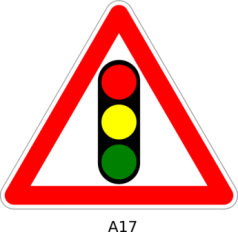 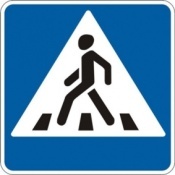 - Светофор у нас есть. А что можно ещё увидеть на тротуарах, возле дороги, какие – то круги, квадраты, треугольники. Что это? – Правильно!  Это дорожные знаки. У нас на столе остались дорожные знаки. И мы о них немного поговорим. Итак, пешеходы, узнали этот знак – «Пешеходный переход». Куда мы поместим его?- А теперь – сюрприз. Мы сейчас из пешеходов превратимся в водителей автомобилей, и поиграем в игру «Угадай, какой знак». Под вашими стульчиками лежат рули, возьмите их. Сделаем большой круг. (Дети выходят на середину группы вместе с воспитателем. Воспитатель выбирает ребёнка на роль регулировщика, одевает на него фуражку и даёт ему жезл.)  - Под музыку вы будите ехать по кругу. Когда музыка закончится, регулировщик перекроет движение вашего транспорта жезлом. И вы все останавливаетесь. Я вам задам вопрос, движение продолжится, если  ответ на него  будет правильным. Игра начинается.1) Остановка: знак «Осторожно, дети»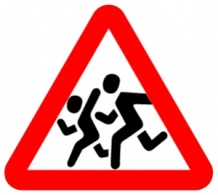  - Вы узнали этот знак? Что он обозначает? Где его можно увидеть?          Эй, водитель, осторожно,          Ехать быстро невозможно,          Знают люди все на свете,           В этом месте ходят дети.                                                                                  ( дети располагают знак на модели улицы)-Едем дальше:2)Остановка: знак «Медицинский пункт». Как вы думаете, что этот знак означает?        (дети дают правильный ответ и располагают знак на модели).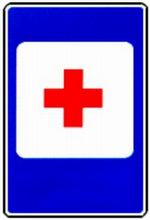 3)Остановка: знак «Столовая». Что означает этот знак?Вот какой стих есть про него:         «Тут и вилка, тут и ложка,          Подзаправились немножко,          Покормили и собаку…           Говорим спасибо знаку» (аналогично располагаем знак на модель)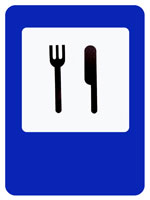 4)Остановка: знак «Телефон». А этот  знак для чего?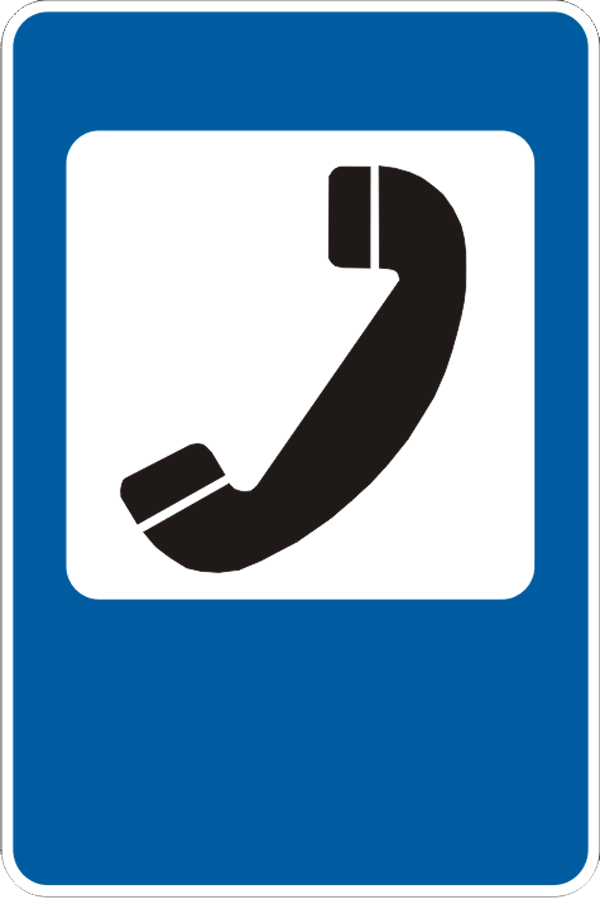 5)Остановка: «Велосипеды».Ребята – два знака, два велосипеда. Они разные или одинаковы? Интересно, что они обозначают?  Чтобы лучше разобраться, я подсказку вам открою. (воспитатель крепит к модели улицы оба знака, один (красный) – к дороге, другой (синий) в сквер).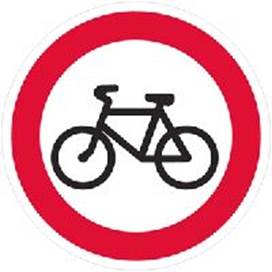 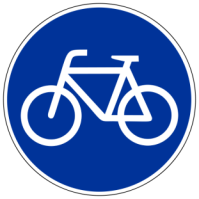 - Ребята, а теперь ответьте, почему я эти два знака расположила именно так, а не иначе?  Что они обозначают? (ответы детей)                                 «Круг окрашен в красный цвет,                                   А внутри – велосипед.                                   Этот знак всем говорит –                                    Велосипеду путь закрыт!»-  Красный цвет знака - нельзя кататься на дороге. Синий цвет - разрешается кататься только в парке и специально отведенных местах, во дворе, где нет машин. - А теперь едем на стульчики. Убираем рули под стулья. Водители и машины устали.                                 «Если ты устал в дороге,                                  Если ехать далеко,                                  Отдохни шофёр немного,                                   Место здесь отведено».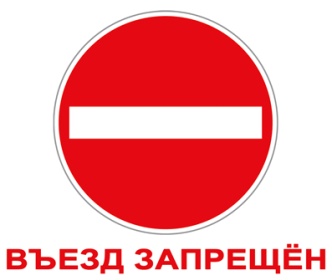 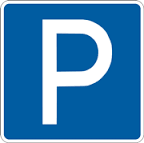 Вот и для ваших машин нашёлся знак. Это «стоянка». На нашей модели машины тоже уехали на стоянку. Все знаки размещены на модели. С помощью нашей улицы мы будем лучше знать и правила дорожного движения, и дорожные знаки                               «Будьте очень осторожны,                               Уважайте каждый знак,                                Ведь без знаков на дороге                                 Вам не обойтись никак».2 часть. Дорожные знаки (рисование)На нашей доске появилось много разных знаков. Почему - то они разной формы: мы видим знаки в виде круга, квадрата или треугольника. А чем они ещё отличаются? Правильно- разного цвета. Вы знаете, почему они такие разные?(Ответы детей).- Знаки в красных кругах – запрещающие (показывает). Знаки в красных треугольниках – предупреждающие (показывает). Знаки в синих кругах – разрешающие или предписывающие (показывает), на синих квадратах – информационные.-У нас осталось последнее задание и последнее превращение – в юных художников. Наша задача – нарисовать каждому любой понравившийся знак, а может кто-то из вас придумает новый знак и объяснит, что он означает. Выберите любой силуэт – геометрическую форму. А теперь садитесь за столы и приступайте к работе (дети рисуют под музыку свои знаки, используя различные материалы для рисования: восковые мелки, гуашь, фломастеры и маркеры, акварель). -Ребята, если вы закончили рисовать свои знаки, то приносите их к нашему стенду. Мы организуем выставку, чтобы все увидели такую красоту. Давайте придумаем название выставки (дети предлагают свои названия, выбирают понравившееся) Затем проводится анализ работ.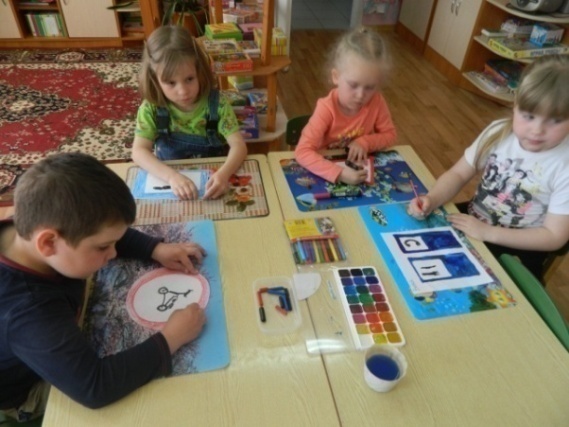 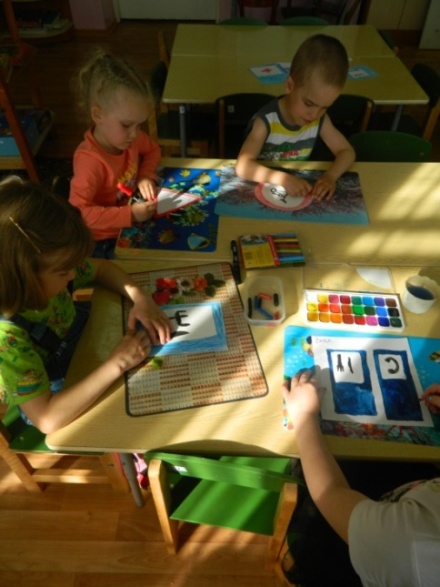 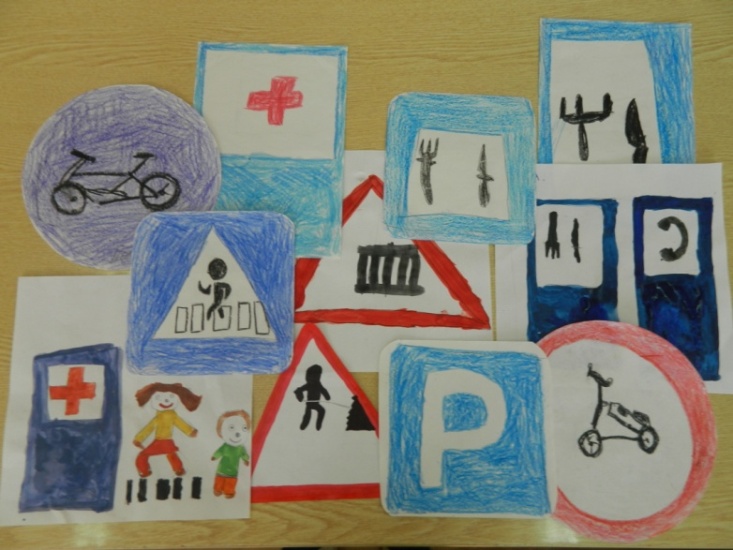 Рефлексия:- Ребята, что вы сегодня нового узнали?- Что вам больше всего понравилось на нашей «прогулке по городу»?- О каких знаках мы говорили?-  Вам было несложно рисовать знаки?Мне было приятно с вами заниматься.